Home Learning Art Today we are going to make our own ‘Pirate Hats.’ Please watch this video to help you make a small Pirates Hat: https://www.youtube.com/watch?v=OCJvzSuVT6QYou can also make one using a piece of Newspaper: https://www.youtube.com/watch?v=bD5cYCkBjU0Once you have made your ‘Pirates Hat’ please decorate it and email a picture to Miss MacMillan. There are also step by step instructions below: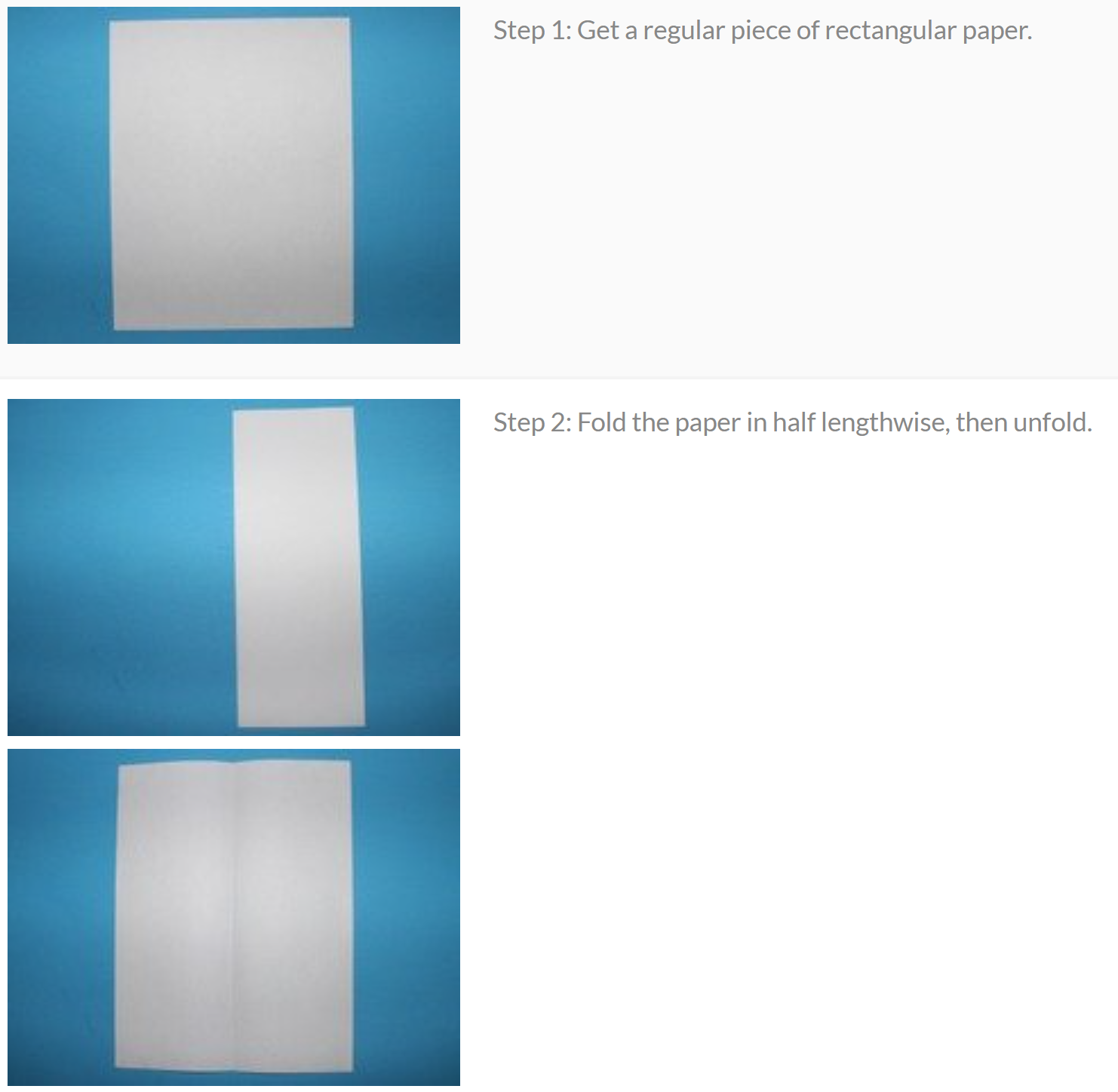 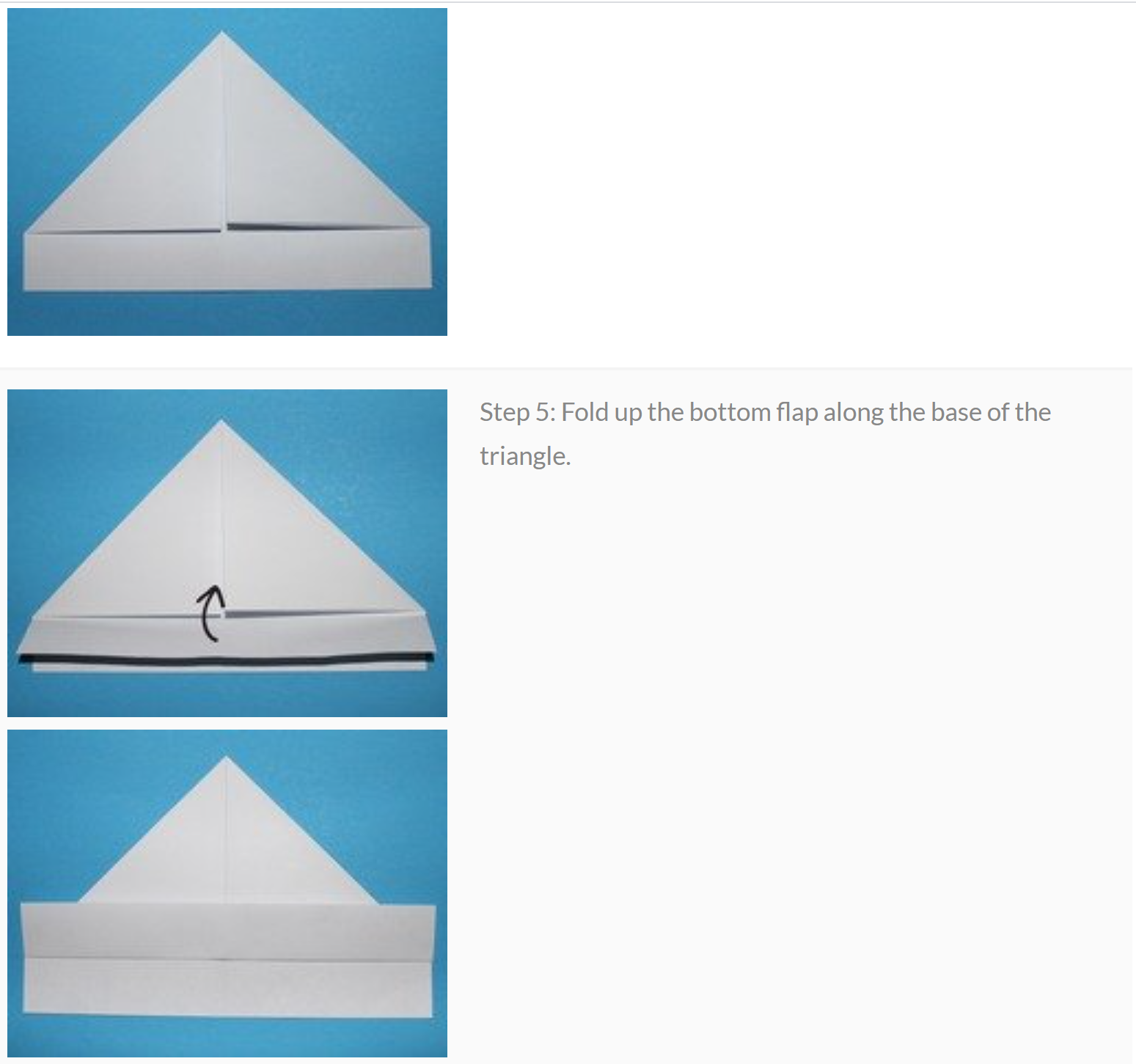 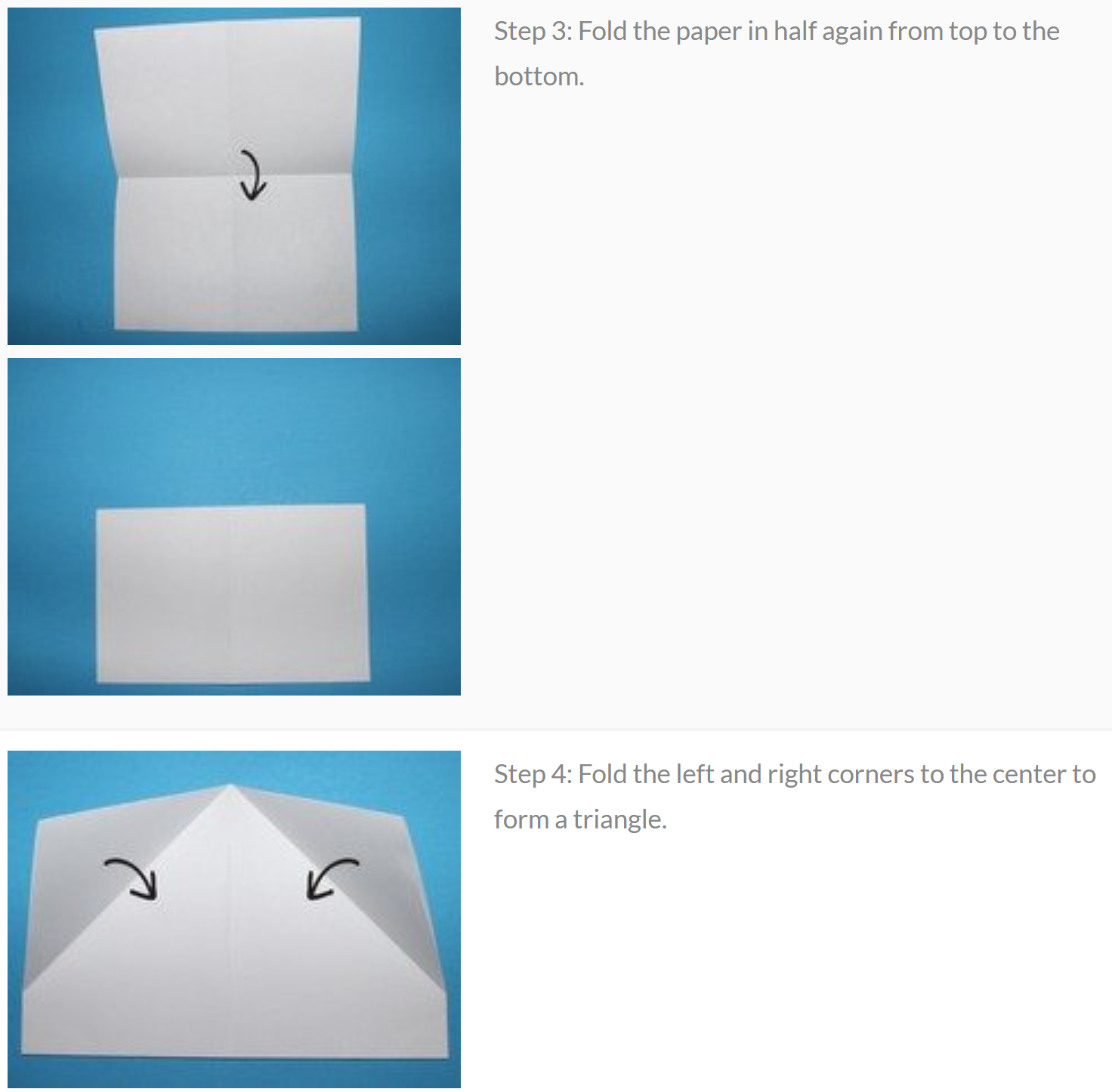 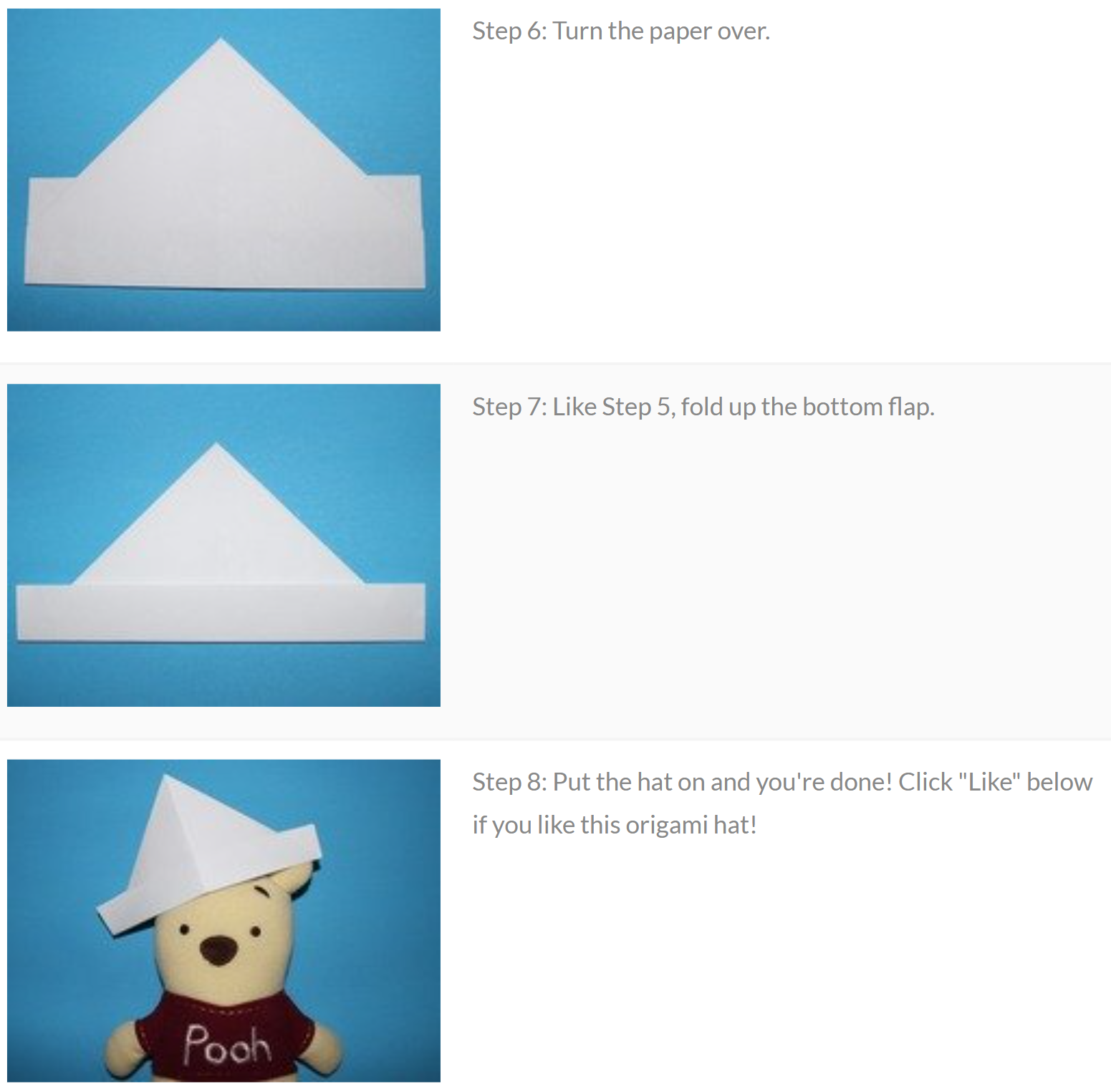 